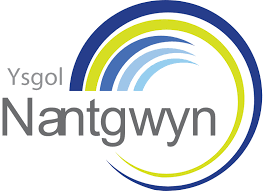 Year 6 Transition to Ysgol Nantgwyn (current Gwyn pupils) Dear Parents,Firstly, we hope that you all continue to remain well and safe at this very strange time.  We wanted to write to keep you updated with our thoughts and plans from moving from Year 6 into Year 7. While you will remain in middle school, things will look and feel a little different moving from Gwyn to Nant.  Within the present circumstances we are not sure exactly when this movement will happen and how this will look, but we wanted to reassure you that we are  working hard behind the scenes to consider each and every possibility for the coming weeks and months ahead, ensuring safety at each step of the way.We recognise the strange times that we are living in and that, as the weeks go on, this ‘new normal’ presents challenges and it is our priority to ensure that all pupils are supported to progress to Year 7 with confidence. Our Gwyn pupils work with teachers from across the school and have lots of experiences of the Nant building through using the science labs, PE facilities, drama studio however we are sure that our Year 6 pupils and parents are still thinking about the transition process into Year 7 that would normally take place for them during the summer term and we are aiming to work in a flexible and creative way to provide as much support and guidance to pupils to make the next few steps as positive and as productive as we can.We are proud that pupils are already part of one of the best performing schools in the Rhondda and take great pride in our school and community. As you know, our pupils are happy, challenged and motivated to achieve their full potential in a caring, supportive and inclusive environment. In light of the current circumstances, we are in the process of developing a Year 6 Transition area on the website page of Ysgol Nantgwyn. https://www.ysgolnantgwyn.co.uk/transition-2020/transition-2020. In this area you will find lots of helpful information to help prepare pupils for their next step from Year 6 into Year 7.Over the next few weeks we will be producing and sharing with you a virtual transition programme and activities and will also keep you fully up to date with all of the plans and possibilities. This programme will be designed to integrate our existing Year 6 pupils with new Year 6 pupils from our cluster primary schools, before they all come together as our new Year 7 cohort at Ysgol Nantgwyn. As soon as we gain further advice and guidance from the Welsh Government and the Local Authority we will share this with you. We would also love you to get involved in our transition project enclosed in this letter. In the meantime should you have any queries, please feel free to contact Miss Mein tracey.mein@ysgolnantgwyn.co.uk and please follow us via our Facebook page to see what’s going on at Ysgol Nantgwyn. Please be assured that all of Year 6 pupils are at the forefront of our minds.  Your children are very important to us and we will ensure that we do everything that we can for them to ensure that their transition into Year 7 is a success.Very best wishesKirsty Retallick						Tracey MeinHeadteacher 						Acting Head of Middle School